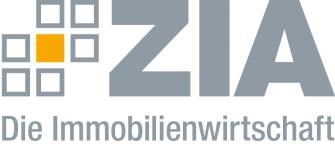 Pressemitteilung SPD-Vorstoß für Bodenwertzuwachssteuer geht zu Lasten der WohnungssuchendenBerlin, 06.01.2020 – Der ZIA Zentrale Immobilien Ausschuss, Spitzenverband der deutschen Immobilienwirtschaft, lehnt die Forderungen der SPD-Spitze nach einer Bodenwertzuwachssteuer entschieden ab. ZIA-Präsident Dr. Andreas Mattner sagte: „Der Vorschlag ist praktisch eine Wohnungsbausteuer. Damit werden diejenigen bestraft, die für Wohnraum in Deutschland sorgen. Das ist nicht im Interesse der vielen Wohnungssuchenden.“ Mattner ergänzte: „Die Menschen werden erkennen, wer ihnen neue Wohnungen schaffen will und wer dies verhindern will.“Der ZIADer Zentrale Immobilien Ausschuss e.V. (ZIA) ist der Spitzenverband der Immobilienwirtschaft. Er spricht durch seine Mitglieder, darunter 28 Verbände, für rund 37.000 Unternehmen der Branche entlang der gesamten Wertschöpfungskette. Der ZIA gibt der Immobilienwirtschaft in ihrer ganzen Vielfalt eine umfassende und einheitliche Interessenvertretung, die ihrer Bedeutung für die Volkswirtschaft entspricht. Als Unternehmer- und Verbändeverband verleiht er der gesamten Immobilienwirtschaft eine Stimme auf nationaler und europäischer Ebene – und im Bundesverband der deutschen Industrie (BDI). Präsident des Verbandes ist Dr. Andreas Mattner.Kontakt André Hentz ZIA Zentraler Immobilien Ausschuss e.V. Leipziger Platz 9 10117 Berlin Tel.: 030/20 21 585 23 E-Mail: andre.hentz@zia-deutschland.de  Internet: www.zia-deutschland.de 